Teacher Name: Zakia Amir       Class: 7            Subject: Science	         Dater: 12th October, 2019Q1:	Differentiate between a mixture and Compound.	Q2: Identify the separation technique for the following mixtures:Q3: Charles used the chromatography technique to analyze his drink. Which component did        he find in his drink x, y or z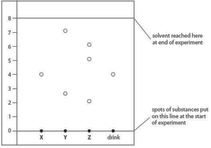 	Answer ______________________MixtureCompoundMixturesSeparation technique1Sugar solution2Iron filling and sand3Drugs from blood sample